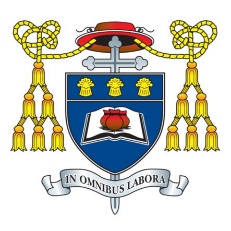 July 2023Dear Parents and Carers,As the end of an academic year comes to a close, and I end my first term at St. Nicholas, I would like to congratulate and thank your children for the positive contributions they have made in school and in the wider community.  I have been impressed with the students' determination and commitment to the wealth of extra-curricular activities that are available here, as well as their passion for raising funds for charity.  
This term, it has been a pleasure to be part of, or witness, so many special events here:  sports awards and a wealth of sporting activities and successes; prize night; mini-Dash; annual Mass with the Bishop; Year 11 and 13 Leavers' Masses, the talented musicians and their performances at a number of events in or out of school.  The list goes on!  I've only been here a term and I cannot believe how much goes on here and how hard the staff and students work to make these amazing things happen.  Our students arrive to school dressed for learning and look smart every day.  Can I remind you of the school's current uniform policy and what will be expected from September when our students return to school?  The link to the school uniform is hereThis term, we say goodbye to a number of colleagues who are moving onto new adventures, or retiring.  We thank them for the significant and positive contributions they have made to the St. Nicholas community and wish them every happiness for the future:
Mr Bittles (Head of Geography)Cliff Bowden (DT Technician)Mrs Cowell (Head of Design Technology)Mrs Furniss (Science teacher)Mr Jackson (History)Mr Johnson (Assistant Headteacher)Mr Kelso Davies (Geography & Year Leader)Mrs Kidd (Computing teacher)Miss Parker (Geography)Caroline Smith (Cleaner)Miss Taylor (RE teacher)Mr Wallace (Assistant Headteacher)Mr Woolley (Science teacher)Mrs Zhu (Maths)In September, our Heads of Year will be:
Year 7:  Miss ForseyYear 8:  Mrs AzakaliYear 9:  Mrs Rexha Year 10:  Mr NooneYear 11: Mrs FishAll students return to school on Wednesday 6th September and we look forward to welcoming them back, particularly our new Year 7 students and those students who will join our thriving Sixth Form.I wish you and your families a happy, safe and enjoyable summer break.
Best wishes,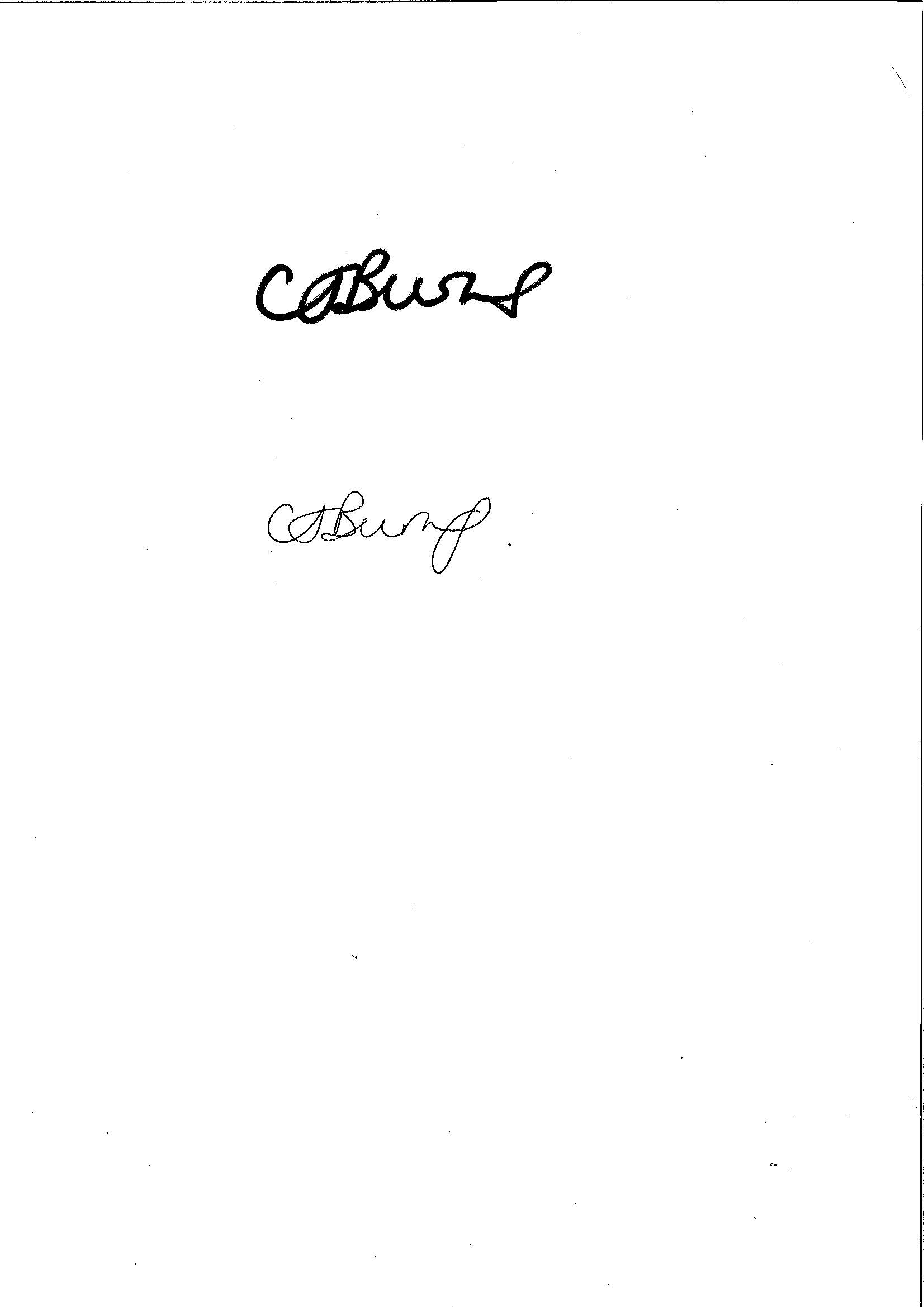 Craig BurnsHeadteacher